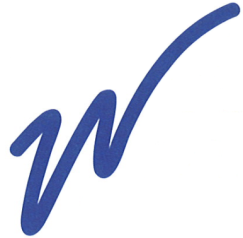 LEADERSHIP ENRICHMENT FUND: Application FormThe Leadership Enrichment Fund was created by Canadian Baptist Women of Ontario and Quebec (CBWOQ) to:(a) encourage the development of leadership potential among women within churches of the Canadian Baptists of Ontario and Quebec; (b) enhance the leadership skills of women already in official positions within Baptist Women.The fund, originally established at the end of 1995, is to be maintained as a revolving fund.Qualifying experiences, whether for leadership development or leadership enrichment, shall be considered under three headings:(a) Leadership Training Opportunities;(b) Mission Opportunities; or(c) Networking Opportunities.For some experiences, we know there will be an overlap between these categories.SEND THIS COMPLETED FORM TOLeadership Enrichment Fund – CBWOQ5 International Blvd., Etobicoke, ON.,  M9W 6H3CONFIDENTIAL WHEN COMPLETEDALL INFORMATION MUST BE CLEARLY PRINTED USING INK OR TYPEWRITTEN.1. Personal InformationNAME:		ADDRESS:			CITY/TOWN	PROVINCE                                                                    POSTAL CODEHOME PHONE:			BEST TIME TO CALL:  			FAX NUMBER:			E-MAIL:	AGE:     Under 18  _______;    18-25 _______;     26-45  _______;     46-59  _______;     60+ _______CHURCH:		ASSOCIATION: 		Current/Previous Leadership Experience(In your church)	(Other)			Qualifying Experience for which funding is being soughtPLEASE COMPLETE ONLY ONE OF A, B, OR C.A) LEADERSHIP TRAINING OPPORTUNITYLeadership Training Opportunity refers to participation in continuing education experiences such as conferences, workshops and seminars. Topics of research/study must be pertinent to the CBWOQ Mission Statement: CBWOQ exists so that women in CBOQ churches are enabled to reach others for Christ.Name of conference/workshop/seminar you wish to attend:  	Sponsoring agency:		Conference location:						Date(s):	Describe the nature/goal of the conference/workshop/seminar:  	PLEASE ENCLOSE A BROCHURE/DESCRIPTION OF THE EVENT IF IT IS NOT CBWOQ-SPONSORED.How does this conference relate to CBWOQ’s mission statement?	How will this experience better equip you for leadership?	Have you been asked to take a leadership role at the conference?	Yes/ NoIf yes, describe:B) MISSION OPPORTUNITYMission Opportunity refers to participation in specific short-term ministry projects. Examples may include, but are not limited to, volunteer ministry through CBWOQ, Canadian Baptist Ministries, local church or Association initiatives, and exchange programs sponsored by the CBWOQ. Approved ministry projects must be “Baptist” in origin or have the support of a local Baptist church/Association. All applicants will have explored the possibility of local funding before making application for assistance from the Leadership Enrichment Fund.Nature of mission for which application is being made (stated goal(s), work to be accomplished, etc.):PLEASE ENCLOSE A BROCHURE/DESCRIPTION OF THE MISSION, IF ONE IS AVAILABLE.Sponsoring agency:	Location of the mission:	Date(s) of the mission:	Your role on the mission:  	C) NETWORKING OPPORTUNITYNetworking Opportunity refers to attendance at national and international events or gatherings related to Baptist life. Examples may include, but are not limited to, North American Baptist Women’s Union (NABWU) Assemblies, and Baptist World Alliance -Women’s Department Leadership Conferences. All applicants will have explored the possibility of local funding before making application for assistance from the Leadership Enrichment Fund.Name of event you wish to attend:  	PLEASE ENCLOSE A BROCHURE/DESCRIPTION OF THE EVENT IF IT IS NOT CBWOQ-SPONSORED.Sponsoring agency:	Event location:							Date(s):	What benefits do you hope to derive from attending this event?Will you have an official role at this event?	Yes/NoIf yes, describe:Sharing Your ExperienceAll individuals assisted through this Fund must be prepared to share their experience and/or report back to the bodies appropriate to the opportunity taken. These could include the local church or women’s group, Association, or CBWOQ Board. Reporting through the live magazine will be at the discretion of the Director of Communications.Are you prepared to share your experience?	Yes/NoIf yes, how?Financial DetailsANTICIPATED COSTS: 	Registration						Travel						Accommodation/Meals				Other (specify)					TOTAL						If travel by car is available, will you be sharing transportation?  	Yes/NoWhere else have you sought funding?	What funds have you already received/do you expect to receive, if any?	What is the amount of assistance you are requesting through this Fund?	Have you applied to the Leadership Enrichment Fund before? 	Yes/NoIf yes,When?			For what purpose?What amount of funding, if any, did you receive?ReferenceName:		Address:				CITY/TOWN					PROVINCE			POSTAL CODE		Home Phone Number:		Best time to call?	Relationship to Applicant:	CBWOQ GRANT or LOAN - FEEDBACK FORMReturn completed form and any attachments to:CBWOQ5 International Blvd., Etobicoke, ON M9W 6H3Due within one month of completion of projectName of recipient and/or project: __________________________________________________________________Dates of Project:  Start: ____________________________________    End: __________________________________Amount of money received: Describe the purpose of this project. __________________________________________________________________________________________________________________________________________________________________________________________________________________________________________________________________________________________________________________________________________Did it meet your expectations?  ___ Yes    ___ NoWhy/Why not __________________________________________________________________________________________________________________________________________________________________________________________________________________________________________________________________________________________________________________________________________Requirement returning from your trip:A) The following must be sent in to us: 3 to 5 photos with captions plus a written summary of one highlight of the project (no more than 50 words). This may all be used on our website and in live magazineB) Any one of the following needs to be met and reported to us:Share at your local church and/or women’s groupShare at one outside group e.g. Association, neighbourhood party, etc.Write an article for the website or live magazineBring in contributions for replenishing this Leadership Grant FundSigned: _________________Date:____________________